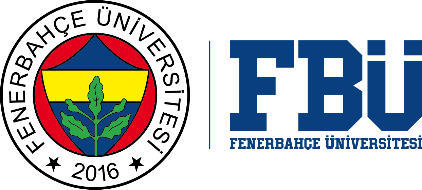 FENERBAHÇE UNIVERSITY GRADUATE SCHOOL        REPORT OF BOUNDED THESIS DELIVERY AFTER DEFENSE…../…../20…. Author of the ThesisName Surname	:Student ID	: Phone Number	:Email Address	:Department	:Type of Thesis                    :    Master’s (Thesis)           Title of Thesis	:Advisor	:Term and Date:                             FALL 20……..                                        SPRING 20……..To the Graduate School Directorate,I declare that I have completed my…………………………………………………………………………… department  …………..……………….…………………… program master's thesis titled “………………………………………………………………………………….......................................................................” according to the Term Project and Thesis Writing and Printing Guide one month from the thesis defense exam. I declare that I have delivered 3 binded copies signed by the jury, 1 one USB copy (uploaded as a PDF), and a copy of the Thesis Data Access Form to the Intitute Directorate.  I kindly request your information.Date of Defense…/…/20…Thesis Data Access FormReference No:Orcid IDReference No:Student Who Delivered Thesis and USB to the Graduate SchoolStudent Who Delivered Thesis and USB to the Graduate SchoolGraduate School Personnel Who Received Thesis and USBGraduate School Personnel Who Received Thesis and USBName SurnameName SurnameSignatureSignature